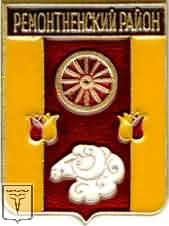 РОСТОВСКАЯ ОБЛАСТЬ  РЕМОНТНЕНСКИЙ  РАЙОН  Муниципальное образование «Подгорненское сельское поселение»АДМИНИСТРАЦИЯ ПОДГОРНЕНСКОГО  СЕЛЬСКОГО  ПОСЕЛЕНИЯРАСПОРЯЖЕНИЕ  	04.06.2015 г.	 N 34  			   с. ПодгорноеОб утверждении плана основных мероприятийпо подготовке к пожароопасному периоду на территорииПодгорненского сельского поселения в 2015 году	На основании Федерального Закона от 21.12.1994 № 69-ФЗ «О пожарной безопасности» и в целях повышения уровня противопожарной безопасности населенных пунктов и охраны лесного фонда на территории Подгорненского сельского поселенияУтвердить план основных мероприятий по подготовке к пожароопасному периоду на территории Подгорненского сельского поселения в 2015 году (приложение № 1).Утвердить план мероприятий по предупреждению ландшафтных пожаров на территории Подгорненского сельского поселения в 2015 году (приложение № 2).Контроль за исполнением данного постановления возложить на специалиста I категории по вопросам ЖКХ, градостроительства, ГО ЧС и ПБ Пшеничную Е.В.  Глава Подгорненского сельского поселения                                   Л.В. Горбатенко	Приложение № 1Планосновных мероприятий по подготовке к пожароопасному периоду на территории Подгорненского сельского поселения в 2015 году Приложение № 2                        ПЛАНмероприятий по предупреждению ландшафтных пожаров на территории   Подгорненского сельского поселения Ремонтненского района на 2015 г.№п/п.Наименование  мероприятийСрокисполненияОтветственныеисполнителиПривлечь добровольных пожарных к охране лесополос от пожара.июнь-сентябрьГлава сельского поселенияОбеспечить контроль проведения работ по противопожарному обустройству полос отвода автомобильных дорог регионального и местного значения, линий электропередач и связи, населённых пунктов и объектов экономики, расположенных на границе с лесными массивами. июнь-сентябрьАдминистрация сельского поселенияРазработать план мероприятий по предупреждению и ликвидации ландшафтных пожаров на территории  сельского поселения в 2015 году.июнь 2015 г.Ответственный по ГО,ЧС и ПБ поселения Оборудовать защитными противопожарными полосами населённые пункты и объекты экономики, расположенные в непосредственной близости от лесных массивов.июнь-сентябрьАдминистрация сельского поселения, СПК  племзавод «Подгорное»Провести разъяснительную работу с населением сельского поселения по вопросу соблюдения правил пожарной безопасности на сходе гражданиюнь, октябрьГлава сельского поселенияПроведение в школах занятий, бесед, выступлений по темам курса ОБЖмай, декабрьОтв. по работе с молодежью  сельского поселенияСовместная  проверка источников наружного водоснабжения, расположенных в сельских населенных пунктах и на прилегающих к ним территориях. июньГлава администрации,  специалист  администрации поселения, курирующий   вопросы пожарной  безопасности.Определения  перечня первичных  мер  пожарной   безопасности, требующих   финансовых  затрат. Планирование  расходных  обязательств муниципального  образования  на обеспечение первичных мер  пожарной  безопасности  в границах  НП поселения на  очередной  год.Глава администрации поселения ,начальник службы экономики и финансов поселенияОрганизация  и контроль профилактической  работы  с населением   по  вопросам пожарной  безопасности:в весенне-летний  период;в осенне-зимний  период.Глава администрации поселения  №  п/пСодержание         мероприятийСрок                         исполненияОтветственные1.Осуществить  инвентаризацию сил и средств пожаротушения поселения для защиты населенных пунктов от ландшафтных пожаровАдминистрация  с/пос.2.Обеспечить постоянную готовность сил и средств, казачьей добровольной пожарной дружины  для тушения пожаровпостоянноАдминистрация  с/пос.     казаки3.Провести  очистку территорий возле организаций, учреждений, а также возле подворий граждан от мусора, сухой растительности и других пожароопасных предметовдо 1 июня, до 1 ноябряруководители организаций, жители4.Осуществлять патрулирование территории поселения и визуальное наблюдение, в том числе за прилегающими территориями с целью своевременного обнаружения возгоранийпостоянноАдминистрация, казаки, добровольные пожарные5.Организация профилактической работы с населением по соблюдению правил пожарной безопасности: в весенне-летний и в осенне-зимний периодымай-сентябрьоктябрь-февральАдминистрация с/пос.6.Проводить регулярные сходы по обучению соблюдения гражданами поселения требований пожарной безопасности постоянноАдминистрация с/пос.7.Провести проверку исправности источников наружного водоснабжения – гидрантов, искусственных водоёмов, а также  состояние подъездов пожарной техникой для забора водыиюньАдминистрация с/пос.8.Осуществлять регулярный контроль по соблюдению противопожарных мероприятий руководителями сельхоз предприятий, другими владельцами земель сельхоз назначения по запрещению выжигания соломы и других пожнивных остатковиюнь-октябрьАдминистрация с/пос.9.Разработать и утвердить порядок сбора, вывоза и утилизации сухой растительностиАдминистрация       с/ пос.